МБОУ СОШ № 29 в День учителя почтила возложением цветов памятник «Учительнице» 5.10.18 года.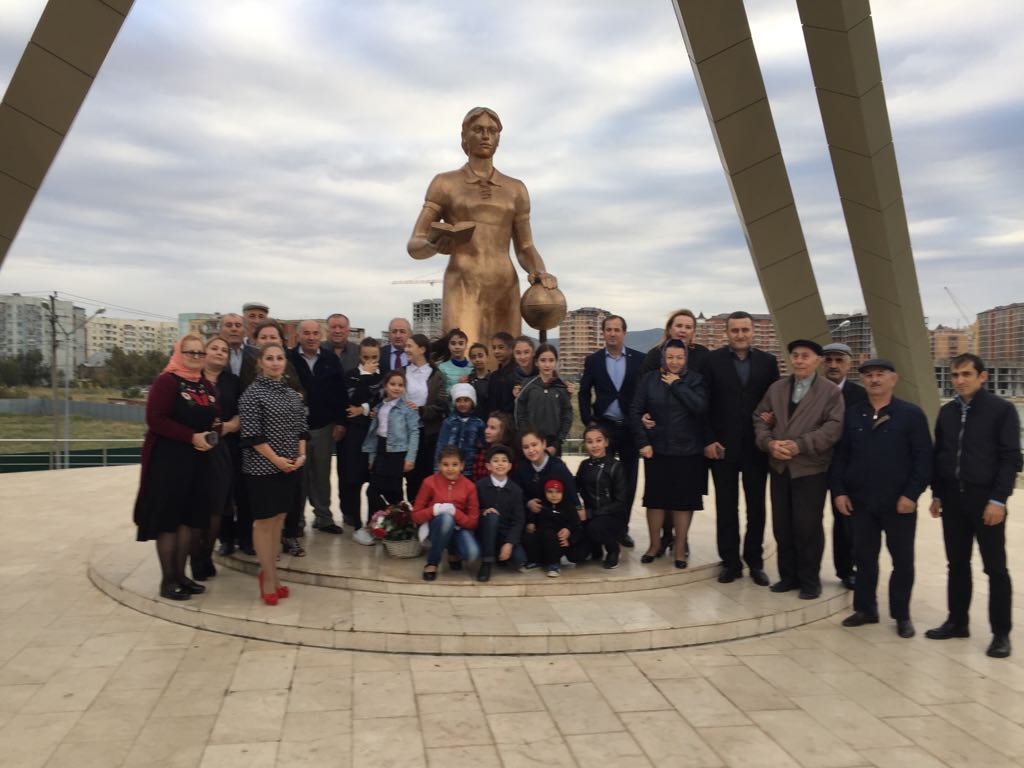 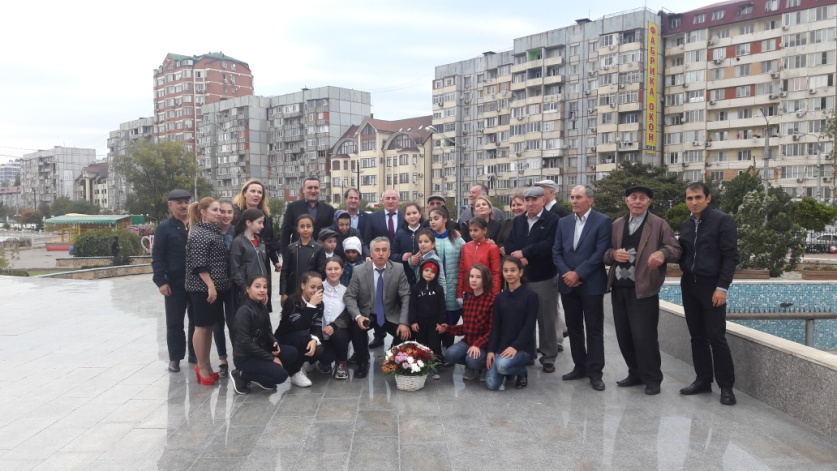 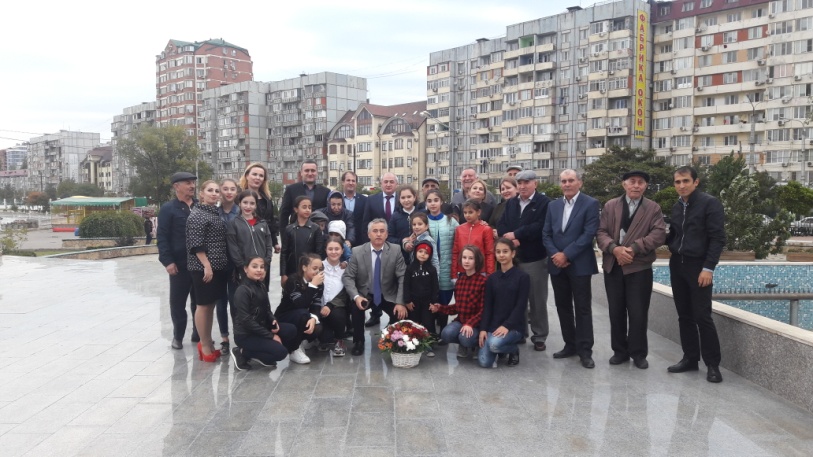 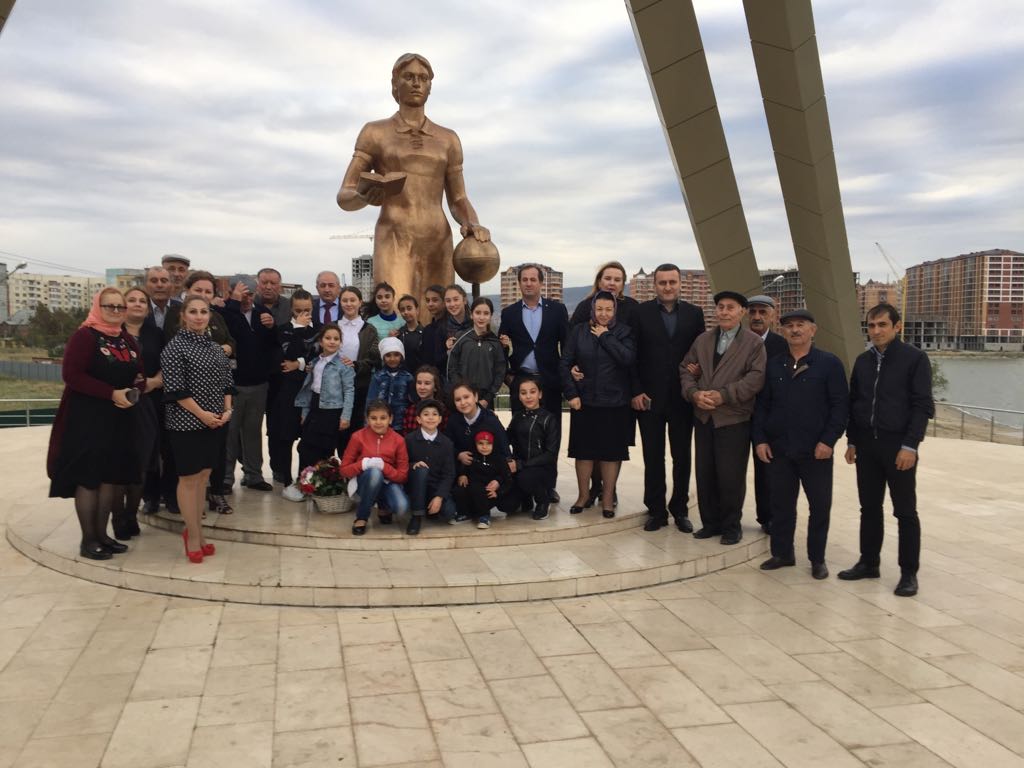 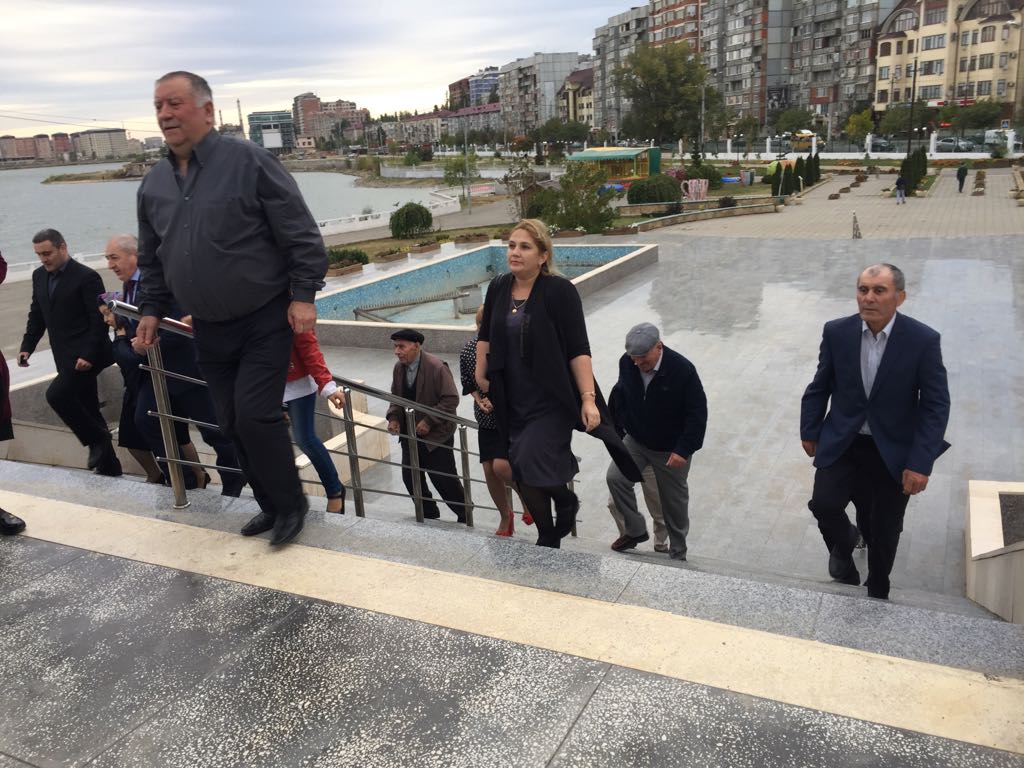 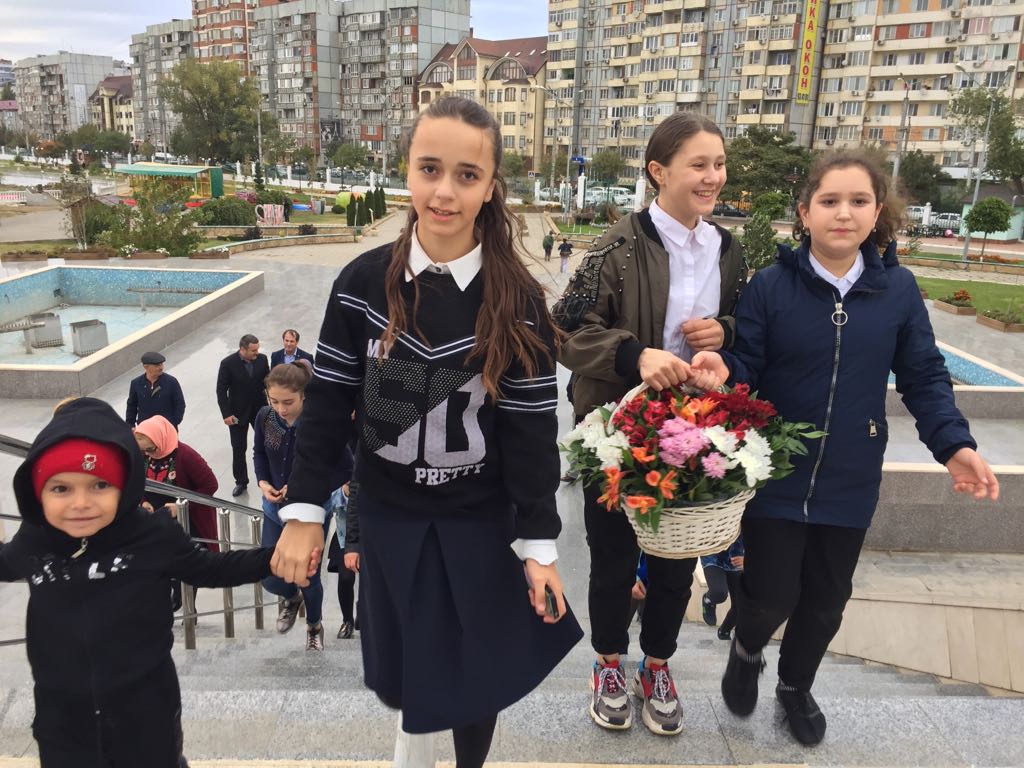 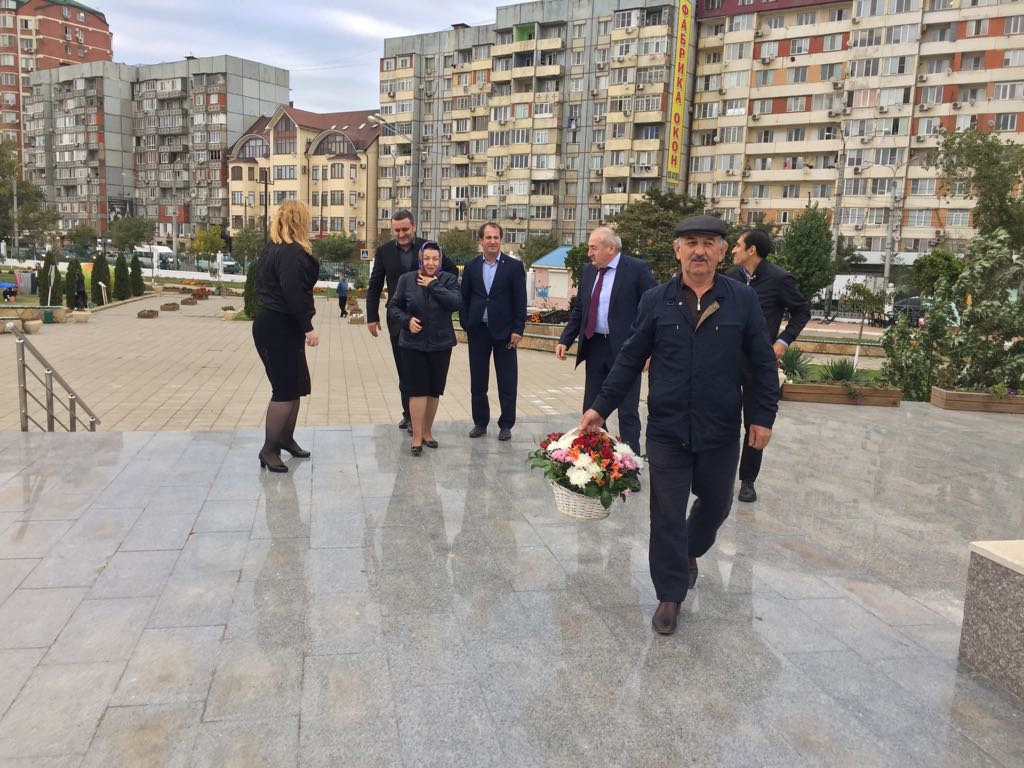 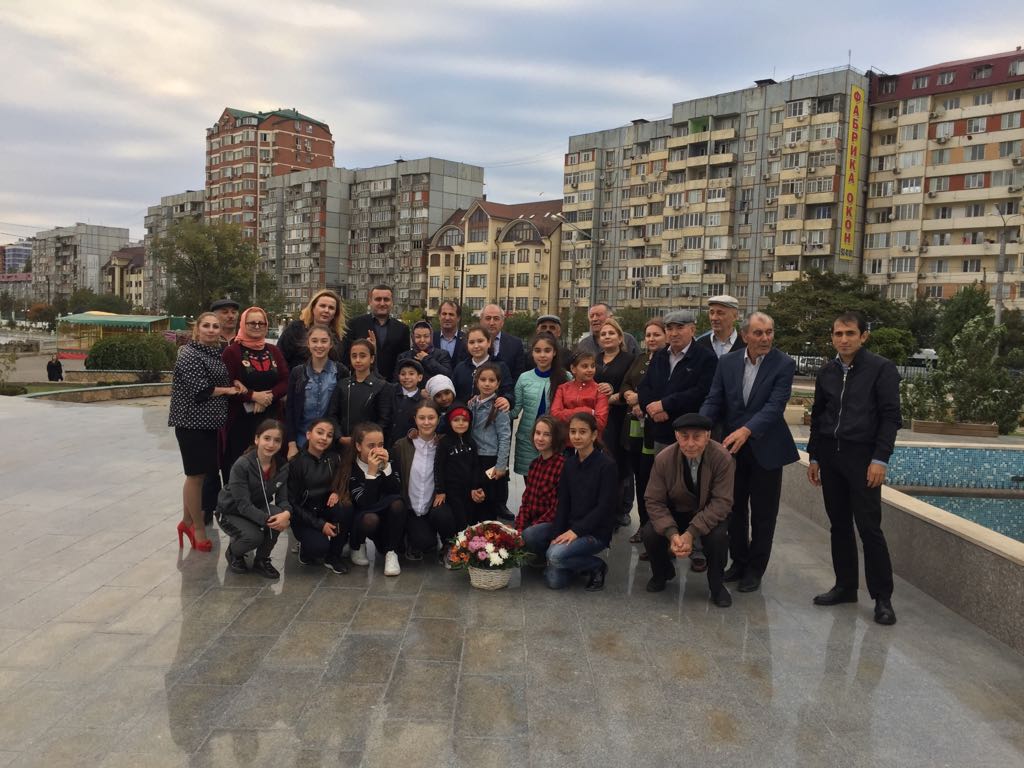 